DECLARATION OF COVENANTS, CONDITIONS AND RESTRICTIONS OF THE FOUR WINDS CLUB, INC.THE FOUR WINDSAMENDED AND RESTATED DECLARATION OF COVENANTS, CONDITIONS AND RESTRICTIONSTHIS AMENDED AND RESTATED DECLARATION, is dated as of October 22, 2021 by and among THE FOUR WINDS CLUB, INC., a Virginia non-stock corporation (the 'Club') and ASSOCIATED MORTGAGE INVESTORS, a Massachusetts business trust ('AMI').The Declaration of Covenants, Conditions and Restrictions executed the 17th day of March, 1970 by Holiday Kamp Park of Fredericksburg, Inc., a Virginia corporation was recorded in Deed Book 178, Page 344 in the Clerk's Office of the Circuit Court of Caroline County, Virginia. The aforesaid Declaration was amended by amendments dated July 3, 1970 and in July 24, 1984 and recorded respectively in the aforesaid Clerk's Office in Deed Book 181, page 214 and Deed book 284, Page 738 and by amendment dated September 1, 1986 and recorded immediately prior hereto. Such Declaration together with the amendments thereto referred to in the previous sentence are referred to collectively herein as the 'Original Declaration.'The Original Declaration subjected certain property containing 63 acres, more or less, to the covenants, conditions and restrictions set forth in the Original Declaration. By Deeds of Subdivisions recorded in the aforesaid Clerk's Office in Deed Book 178, page 340; Deed Book 190, page 490; Deed Book 195, Page 350; Deed Book 199, Page 279; Deed Book 199, Page 304 and Deed Book 199, Page 402, additional land was subjected to the covenants, conditions and restrictions set forth in the Original Declaration. The parties now desire to release from the Original Declaration a portion of the property previously subjected thereto and to amend and restate the Original Declaration in it's entirely as set forth below.NOW, THEREFORE, in consideration of ten dollars and other good and valuable consideration, receipt of which is hereby acknowledged the Original Declaration is hereby amended and restated in its entirety as set forth below.DECLARATIONThe property described in Exhibit A attached hereto (the 'Property"') shall hereafter be subjected to this amended and restated Declaration (the 'Declaration') and shall be held, sold and conveyed subject to the provisions of this Declaration and Subject to the following easements, restrictions, covenants and conditions, all of which are for the purpose of enhancing and protecting the value, desirability, and attractiveness of the real property and assuring its healthful and safe use as a camping and recreation area. These easements, covenants, restrictions, and conditions shall run with the Property and shall be binding on all parties having or acquiring any right, title or interest in the Property or any part thereof or interest therein and shall inure to the benefit of each Owner thereof.ARTICLE IDEFINITIONSSection 1. "Club" shall mean and refer to the Four Winds Club, Inc., a non-stock corporation of property owners organized and existing under the laws of Virginia, and its successors and assigns.Section 2. "Property" shall mean the property descried on Exhibit A attached hereto.Section 3. "Common areas and facilities" shall mean all real property and all interests in real property including common easements and rights-of-way, together with improvement thereon, now or hereafter owned by the Club for the common use and enjoyment of the Members of the Club.Section 4. "Holiday Site" shall mean and refer to a numbered lot or plot of land intended for use as a campsite shown upon and recorded subdivision map of the Property subject to this Declaration.Section 5. "Member" shall mean and refer to every person or entity who holds membership in the Club.Section 6. "Owner" shall mean and refer to the record owner, whether one or more persons or entities, of a fee or undivided fee interest in any Holiday Site which is part of the Property, but excluding those persons or entities having such interest merely as security for the performance of an obligation or any trustees under any instrument securing an obligation. The term 'Owner' shall include, without limitation, each owner (whether one or more) or an undivided interest in a Holiday Site created pursuant to the 'New Declaration' described below.Section 7. "Facilities" shall mane and refer to recreation facilities and all other facilities and improvements erected or to be erected on the common areas.Section 8. "Developer'' shall man AMI, its successors and assigns and any person(s) or party(ies) more than 10 Holiday sites from AMI.Section 9. "New Declaration" shall mean such scheme as the Developer shall hereafter place of record in the Clerk's Office of the Circuit court of Caroline County providing for the creation and sale up of to four undivided interests in all or part of the lots described in Article XXI, Section 2, as such scheme shall be amended from time to time.Section 10. "Percentage Shares" shall mean and refer to an Owner's percentage undivided interest in a Holiday Site subject to the New Declaration.ARTICLE IIMEMBERSHIPEach owner shall be a Member of the Club. All persons purchasing property subject to this Declaration, by the acceptance of their deeds, agrees to and do thereby become Members of the Club; provided, however, the foregoing is not intended to include persons or entities who hold an interestmerely as security for the performance of an obligation or trustees under any instrument securing such an obligation. Membership shall be appurtenant to and may not be separated from ownership of any Holiday Site. Ownership of such Holiday Site, or an undivided interest therein, shall be the sole qualification for membership and delivery of the deed thereto. Class 4 membership and the privileges thereof may be extended to persons who are not Owners as may be provide by the By-laws.ARTICLE IllVOTING RIGHTSThe club shall have four classes of membership, as follows:Class 1. Class 1 Members shall be all Owners with the exception of Class 2 Members and Class 3 Members. Class 1 Members shall be entitled to one vote for each Holiday Site in which they hold the interest required by Article II for membership. When more than one Owner holds such an interest in a Holiday Site, the vote of such Owners shall be exercised asthey, among themselves, determine, but in no event shall more than one vote be cast with respect to such Holiday Site.Class 2. Class 2 Members shall be all Owners of Holiday Sites subject to the New Declaration with the exception of Class 3 Members. Class 2 Members shall be entitled to a fractional vote for each undivided interest owned by them in a Holiday Site subject to the New Declaration. The numerator of such fraction shall equal the undivided interest or interests owned by such Owner in the Holiday Site in question, and the denominator of such fraction shall equal the total number of undivided interest into which such Holiday Site has been divided pursuant to the New Declaration. (For example, the Owner of a one-fourth undivided interests in a Holiday Site shall be entitled to cast a one-fourth of a vote.) If a Class 2 Member owns the entire interest in a Holiday Site subject to the New Declaration, then such Owner shall be entitled to one full vote with respect to such Holiday Site.Class 3. Class 3 Members shall be the Developer and anyone who purchases, or otherwise acquires, from the Developer more than 10 Holiday Sites. From the Date hereof until January 1, 1991, Class 3 Members shall have, in addition to the voting rights provided in the Articles and Bylaws, the right to cast one vote for each Holiday Site, or the number of undivided interest equivalent thereto, owned by such Class 3 members (i) in any votes to amend this Declaration and (ii) in any votes requiring more than a majority under the terms of the Declaration (except until January 1, 1991, Class 3 member shall not be entitled to participate in votes to approve special assessments.) In addition to the voting rights provided for in the previous sentence, Class 3 Members shall be entitled to (i) during 1989 to cast one vote for each four Holiday Sites (or the number of undivided interests equivalent thereto) owned by such Class 3 Members in all other votes provided for in this Declaration and (ii) during 1990, to cast one vote for each two Holiday sites (or such Class 3 Members) for example, assuming that a number of Holiday Sites have been divided into four undivided interests each, if a Class 3 Member owned in 1989 fifty Holiday sites outright and sixty undivided interest in other Holiday sites, then such Class 3 Members would be entitled to32.5 votes: (50 + (60/4) /2 = 32.5). Notwithstanding anything herein to the contrary, commencing on January 1, 1991, Class 3 Members shall have in all respects the same voting rights (i) as Class 2 Members with respects to the Holiday Sites, or interests therein, owned by such Class 3 Members that are not subject to the New Declaration and (ii) as Class 2 Members with respect to the Holiday Sites or interest therein, owned by such Class 3 Members that are subject to the Declaration.Class 4. Class 4 Membership and the rights and privileges thereof may be extended topersons who are not owners as may be provided by the bylaws. Class 4 Members shall have no rights to vote under this Declaration.ARTICLE IVPROPERTY RIGHTSSection 1. Members' Rights of Easements and Enjoyment. Every Member shall have a right and easement of enjoyment in and to the common areas and facilities. Such easement shall be appurtenant to and shall pass with the title to every Holiday site or undivided interest therein, subject to the following provisions:The right of the Club to limit the number of guests of a Member;The right of the club to charge reasonable admission and other fees for the use of any recreational facility situated upon the common areas or facilities owned by the Club;The right of the Club, in accordance with it Articles and By-laws, to borrow money for thepurpose of improving the common areas and facilities, and, in and thereof, to encumber the common areas in accordance with the provisions of the Articles of Incorporation and By­ laws of the Club;The right of the Club to suspend the voting rights and right of use of the facilities and otherimprovements of the common areas or facilities by a Member, his delegates or guests, for any period during which any dues or other assessment against his Holiday Site remains unpaid, or for any infraction of its published Rules and Regulations, all in accordance with the By-Laws of the Club; andThe right of the Club to dedicate or transfer all or any part of the common areas or facilitiesto any other association, individual, individuals, corporation, and/or corporations, or to any public agency, authority, or utility for such purposes and subject to such conditions as may be agreed to by membership in accordance with its Articles of Incorporation, and subject to such conditions as may be required by any of the aforesaid.The right of the Board of Directors to restrict the rights and privileges of Class 4 Members to use such common areas and facilities.ARTICLE VCOVENANT FOR ANNUAL DUES AND SPECIAL ASSESSMENTSSection 1. Creation of the Lien and Personal Obligation of Personal Dues and Special Assessments. Each Owner shall pay to the Club the dues, charges and assessments set forth in this Article V, subject, however, to the terms and conditions provided below. Each Owner, by acceptance of a deed to a Holiday Site or interest therein, shall be deemed to have covenanted to pay such dues, charges and assessments whether or not is shall be so expressed in any such deed or other conveyance. Such dues, charges and assessments, together with interest, costs and reasonable attorneys' fees, shall also be personal obligations of the person who was the Owner of such Holiday site, or interest herein, at the time when the dues or assessment fell due. Such personal obligation shall not pass to such Owner's successor in title unless expressly assumed by them.Section 2. Annual DuesAnnual dues levied by the Club shall be used exclusively for the purposes of:Paying the costs to the Club of supplying unlimited and un-metered water and electricity to each Holiday Site but not including water and electrical service 'hook-up' fees for which members will be charged separately;Paying the costs to the Club of owning, operating, maintaining, repairing, improving, managing, or otherwise caring for common areas an facilities owned by the Club.Promoting the health, safety, recreation, welfare, and security of Members, their delegates and guests, while upon the Property, including such additions thereto as may be brought within the province of the Club in the future;Exercising architectural and esthetic control and supervision over any structures to be constructed or maintained on the Property and over any modifications to the natural environment therein;Assisting in the enforcement of such regulations governing camping sites as may be promulgated from time to time by the Commonwealth of Virginia, and/or authorities of this State or of Caroline County, Virginia;Exercising all of the powers and privileges an performing all of the duties and obligation of the Club set forth in this Declaration;Managing and administering the Club and its offices; andDoing such other things, not prohibited by law, the Articles of Incorporation or By-Laws, deemed necessary convenient or desirable to maintain the Property in good condition, operation, or repair or to improve the same.Annual Dues are due and payable in advance for the year levied and may be paid quarterly if approved by the Board. The Annual Dues shall be such amounts as the Board of Directors of the Club may fix, from time to time; provided, however, that the Annual Dues fixed and billed against a Member incident to his ownership of a particular Holiday Site may not be increased during the one (1) year period for which such dues were fixed and billed in advance.Notwithstanding any contrary provisions of this Declaration or the By-laws or Articles of incorporation of the club, each Class 2 Members shall pay, as Annual dues to the Club, anamount annually equal to the Annual Dues and Special Assessments, if any, payable by Class 1 Members multiplied by such Class 2 Member's Percentage Share. The Developer of the homeowner's association, if any, established under the New Declaration shall provide the club with the names and mailing addresses of all Class 2 Members, each such Member's Percentage Share, and the Holiday Site in which such Member owns an interest. The Owners, whether one or more, of each Holiday Site subject to the New Declaration, shall be jointly and severely liable for the Annual dues applicable to such Holiday Site. Any lien arising under this Declaration with respect to such Holiday site on account of non-payment of Annual dues shall be prior in right to any lien or claim with respect to such lot arising under the New Declaration on account of non­ payment of annual dues or assessments due from a Class 2 Member under the New Declaration.d} Notwithstanding any contrary provisions of this Declaration or the Articles or By-Laws of the Club, Class 3 Members shall pay an annual fee in lieu of all Annual Dues, special assessments or other charges due with respect to the Holiday Sites, or interests therein, which they own at the beginning of the year in question. For the years 1986-1988, the total amount of this fee shall be$5,000 per year. For the years 1989 and 1990, with respect to a Class 3 Member's Holiday Sites not subject to the New Declaration, this fee will equal 25% and 50% respectively, of the Annual Dues that would be applicable to such Holiday Sites if they were owned by a Class 1 Member. For the years 1989 and 1990 with respect to a Class 3 Member's undivided interest in Holiday sites subject to the New Declaration, this fee will equal 25% and 50%, respectively, of the annual dues that would be applicable to such interests if they were owned by a Class 2 Member. In 1991and thereafter, Class 3 Members shall be assessed Annual Dues, on the basis of Holiday Sites or interests therein owned by such Class 3 member, under the same rules as Class 1 members and Class 2 members are assessed. All presently outstanding dues, assessments and claims for dues and other charges assessed or assessable against the Developer prior to the date of adoption of this Amendment, are hereby cancelled and forgiven.Section 3. Water and Electricity "Hook-up" Charges. A One-time-only charge shall be levied with respect to each Holiday Site to defray the costs of providing water and electrical outlets at each Holiday Site. If a utility company provides such water and/or electrical service, then such hook-up charge shall be such comparable amount as is charged to the Club by the utility company for "hooking up" the water and electric Service to the Holiday Site in question. As to Holiday Sites subject to the New Declaration, the hook-up fee shall be payable by the Developer with respect to such Holiday Site upon the sale of the first undivided interest therein. If the Developer extends electric, water or sewer lines on the Property of Class 1 or Class 2 members desire to have utility service provided to their Holiday Sites through such lines, then Developer shall be entitled to collect a hookup fee from each such user in an amount equal to the cost of the electric control panel and the water riser tap-in, plus $25.Section 4. Special Assessments for Capital Improvement. In addition to the Annual Dues authorized above, the Club may levy in any year a special assessment for the purpose of defraying, in whole or in part, the cost of any construction or reconstruction, including recreation and other facilities, unexpected repair, or replacement of a capital improvement to or upon the common areas andfacilities, including the necessary fixtures and personal property related thereto; provided that any such assessment shall have the assent of more than two-thirds (2/3) of the votes of each class of Members entitled to vote on such matter. Notwithstandingany of the foregoing, the sum of all special assessments in any one (1) calendar year against any one (1) Holiday Site shall not exceed the sum of One Hundred Dollars ($100.00), and no special assessments shall be levied against Class 3 members until 1991. Commencing in 1991, Class 3 Members shall be assessed special assessments on the basis of Holiday Sites or interest therein then owned by such Members under the same rules as Class 1 Member and Class 1 Members, as the case may be, are assessed.Section 5. Effective Dates of Annual Dues and Special Assessments. not including the water and electricity "hook-up" charge, shall be effective upon the date specified in the Resolution relating thereto passed by the Board of Directors or during a duly held meeting of the Members, as appropriate; provided, however. that such effective date shall not be less than thirty (30) days after the date the said Resolution was passed; and, provided further, that the Annual Dues of a member may not be increased retroactively for any year for which a Member has been billed.Written notice of Annual Dues and Special Assessments, and the date same are payable, shall be sent to every Member subject thereto. Upon demand of any person, firm or corporation have an economic interest in any Holiday Site, including contract purchasers, the Club shall furnish a certificate in writing, signed by an officer of the Club, setting forth whether the Annual Dues and any Special Assessments on a specified Holiday Site owned by such Member have been paid. A reasonable charge may be made by the Board for the issuance of these certificates. Such certificates shall be conclusive evidence of payment of any dues of assessment therein stated to have been paid.Section 6. Effect of Nonpayment of Annual Dues and Assessments - Remedies of the Club. Any Annual Dues, Special Assessments and hook-up charges which are not paid when due shall be delinquent. Any such dues, charge or assessment which are not paid within thirty (30) days after the due date shall bear interest from the date of delinquency at the rate of eight percent (8%) per annum, and the Club may bring any action at law or in equity against the Member personally obligated to pay the same, or against the Holiday Site subject thereto, or both, and interest, costs and reasonable attorneys' fees for any such action shall be added to the amount of such dues, charges, or assessments and included in any judgment or decree entered.No member may waive or otherwise escape liability for the dues, charges or assessments provided for herein by non-use of the common areas and facilities or by abandonment of his Holiday Site.Section 7. Subordination of the Lien. The lien of the dues, charges or assessments provided for herein shall be subordinate to the lien of any first mortgage or any first deed of trust. Sale or transfer of any Holiday Site shall not affect the lien of any dues, charges or assessments; however, the sale or transfer of any Holiday Site, pursuant to the foreclosure under such first mortgage or deed of trust, shall extinguish the lien of such dues, charges or assessments as to payments thereon which become dueprior to such sale or transfer. No such sale or transfer shall relieve such Holiday Site form liability for any dues, charges, or assessments thereafter becoming due or from the lien thereof.Section 8. Exempt Property. The following property subject to this Declaration shall be exempt from the dues and assessments created herein:All properties, including easements, dedicated to and accepted by local authority or utility company;The common areas or facilities, however, the exemption of the common areas and facilities shall in no way effect or change any dues or assessments chargeable to any Holiday Site.All properties owned by a charitable or non-profit Organization exempt from taxation by the laws of the State of Virginia; however, not land or improvements devoted to dwelling use shall be exempt from said assessments.               Section 9 Combination of Lots.  There will be no combining of lots when you buy two or more lots: you the member will pay for each lot club dues separately. If you the member combined lots for tax reasons, you the member will still pay for each individual lot clubs dues. If you the member combined lots into one , there is no resale of lots other than as one per deed of the county, but new owners will still have to pay all lot dues per the original lots by Four Winds Campground (meaning if you bought two or more lots and had all lots combined and deeded as one does not affect the Four Winds Campground dues each year) When combined lots are sold, they will be sold to the new member as one deeded lot for the county but will be individual lots for Four Winds Campground. Combining lots does not change per lot club dues at Four Winds Campground. You the member must disclose of the combining of the lots to the new owners so that new owners know that they will be paying separately for each lot that was combined to Four Winds Campground. Except as modified by the agreement. All terms and provisions of the Declaration are hereby confirmed and ratified and shall remain in full force and effect. If any term, covenant, or condition of this Amendment or the application thereof any person or circumstance shall to any extent be invalid or unenforceable, then the remainder of this Amendment or the application of such term, covenant or condition to any other person or circumstance shall not be affected thereby, and each such term, covenant and condition shall be valid and enforceable to the fullest extent permitted by law. ARTICLE VIHOLIDAY SITE MAINTENANCEEach Owner shall keep his Holiday Site and every part hereof clean, healthful and safe condition and shall maintain the same in accordance with the Rules and Regulations promulgated from time to time by the Environment Preservation Committee of the Club and/or by the Board of Directors of theClub.If an Owner shall fail to maintain or keep his premises and the improvements thereon in accordance with said Rules and Regulations or the covenants and restriction of this Declaration, then the Club shall have the right, subject the provisions hereinafter set forth, to enter the premises and take such actions as may be reasonable necessary to correct the infractions(s) or improper conditions.The Club shall only be permitted to enter the premises and take corrective action(s) under this Article when and if the Owner has failed to commence required corrective action(s) within twenty (20) days after written notice is sent by the Club to the Owner of the said Holiday site(s) in question.Said notice of the Owner shall fairly state the infraction or improper condition in question and the corrective action(s) intended to be taken if Owner does not correct the same himself.The cost of the corrective action(s) by the Club shall become a special assessment against the member and the Holiday site(s) in question, subject to the provisions of Sections 6 and 7 of Article V, above, but not subject to the restrictions of Sections 4 and 5 of such Article.In the event that the Owner of any Holiday site is insured against loss by reason of any event or happening creating a necessity for any corrective actions, as set forth above, the Club shall be subrogated to any and all rights of such Owner under or derived from any policy or policies or insurance only such sum or sums as were actually expended by the Club on such corrective action(s).Each Owner shall permit the Club's officers, directors, agents, and employees to enter upon the Owner's premises, at reasonable times and upon reasonable notice, to maintain the common areas and facilities and to take corrective action(s) if the Owner has refused or neglected so to do.ARTICLE VIIENVIRONMENT PRESERVATIONSection 1. General. No structure, grading or excavation shall be commenced, erected or maintained upon any Holiday Site, nor shall any exterior addition to or change or alternation thereof, be made until the plans and specifications showing the nature, kind, shape, height, materials and location of the same shall have been submitted to and approved in writing as to workmanship, materials, harmony of external design and location in relation to surrounding structures and topography which affect the desirability or suitability of the construction or alteration, by the board of Directors of the Club, or by an Environment Preservation Committee, composed of three (3) or more representatives appointed by the Board. In the event said Board or Environment Preservation Committee fails to approve or disapprove, in writing such design and location within thirty (30) days after said plans and specifications have been submitted to it, approval will not be required and the requirement therefore will be deemed to have been fully complied with. Following approval or the expiration of the thirty (30) day period, all work must be completed in conformance with the approved with the approved (or deemed to have been approved) plans within three hundred sixty-five (365) calendar days there from or such longer period as may have been requested by the Owner performing such work. The same procedure for submitting, requesting, obtaining or granting approval from the Environment Preservation Committee will be employed when such approval is required elsewhere in this Declaration. Owners may appeal any ruling of the Environment Preservation Committee to the Board of Directors. The provisions of the Section 1 shall not be applicable to the Developer.Section 2. Developer's Plans. The parties acknowledge that the Developer intends to attempt to further develop all or part of the Holiday Sites currently owned by the Developer. Such development may include the sale of up to four undivided interests in the Holiday Sites hereafter made subject to the New Declaration. Before commencing construction of any above-ground improvements to the Holiday Sites then owned by the Developer, the Developer shall submit to the Club plans for such work. If the Club objects to any portion of such plans, it shall notify the Developer within 30 days after receipt of such plans. If the Club fails to object to such plans with such 30 day period, then the Club shall be deemed to have no objections to such plans. After receipt of notice of objection from the Club, the Developer and the Club shall meet and seek diligently to resolve such objection. After such meeting, whether or not the problem has been resolved, and notwithstanding anything to the contrary contained in the Article or Article VIII, Section 2, the Developer shall have the right to perform, or have performed, the work in question provided such work is reasonably consistent with Workmanship, materials, location and harmony of external design with the surrounding improvements and topography and provided further that such work is performed substantially in accordance with the plans therefore previously submitted by the Developer to the Club.ARTICLE VIIIUSE RESTRITCTIONSSection 1. Rules and Regulations. Pursuant to the By-Laws of the Club, the Environment Preservation Committee, subject to the direction and control of the Board of Directors, and the Board of Directors itself, shall have the power to formulate, publish, and enforce reasonable Rules and Regulations concerning the use and enjoyment of the Property, including the common areas and facilities and all Holiday Sites.Section 2. Restrictions of the Uses of Holiday Sites.No Holiday site shall be used as a residence nor, without the written permission of the Environment Preservation Committee of the Club, be continuously occupied for a period in excess of sixty (60) days.No sewage, garbage, liquid or solid-waste disposal systems, pits, ''post holes", buried metal drums, or other similar structures or operations shall be permitted on any Holiday Site unless or until approval thereof is obtained from the Environment Preservation Committee and from appropriate State and/or County Health Department agencies. All travel trailers, tent trailers, converted buses, trucks and other camping vehicles having sewage drains shall have their drains sealed for the duration of their stay on any Holiday site, unless such drains are connected to an approved sanitary sewer system. All wastes, both liquid and solid, shall be disposed of at dumping or trash stations or other places provided therefore off of Holiday Sites, or in drains connected to an approved sanitary sewer system.No structures, including, but not limited to, dwellings, mobile home (house-trailers exceeding forty (40) feet in length), garages, sheds, fuel storage tank, "A-frames", boat houses, signs or billboards, waste receptacle bins or houses, clothes drying facilities, and television or radio antennas, whether above or below ground level, shall be constructed or be permitted to remain on Holiday Sites, except in strict compliance with Article VII of this Declaration. The restriction, however, does not extend to prohibiting hard-stands, approximately level with the surrounding ground, constructed or maintained as camping vehicle parking spaces or tent floors; nor does it include vegetation planted or trimmed to shield form view trash receptacles or portions of Holiday sites; nor does it prohibit the use of tent or awning frames, platforms, canopies, antennas, lines, poles and similar temporary forms provided the same are removed when the Holiday Site is not occupied.No wrecked, abandoned, discarded, or junk vehicle, trailer, watercraft, equipment or material of any kind shall be placed or be permitted to remain on any part of the Property; and Owners shall maintain their Holiday Sites, whether occupied or unsightly, unhealthful, dangerous, or a fire hazard.No Holiday Site shall be used for commercial or public purposes or for conducting a business or profession any type or nature, including the exhibiting of items for casual sale or the parking of commercial-type vehicles not designed and used for camping, except that one or more Holiday sites owned by the Developer may be used as a sales office and appropriate temporary or permanent improvements may be made by Developer for such purpose.Except while entering or leaving a Holiday Site of which the operator is an owner, delegate, or guest, no vehicle shall be operated on the Property except on roads or road easements or in designated parking areas. Motorcycles, mini-bikes, motor bikes, motor scooters, dune buggies, drag racers, or other motor vehicles, other than the standard passenger automobiles, trucks and buses, shall not be operated in the Property between the hours of darkness and 8:00 a.m. All vehicles will be operated in a safe, careful manner and in obedience of posted traffic signs and of Rules and Regulations promulgated from time to time by the Environment Preservation Committee and/or the Board of Directors of the Club.Holiday Sites shall be entered and left via road easements with the Cluster only, and not via main, hard surface roads.No vehicles shall be parked on the Property except in designated parking areas or on Holiday Sites of which the operator is an owner, delegate or guest.No animals, livestock or fowl of any kind shall be brought upon or kept on Holiday Site, except that household pets may be kept on Holiday Sites provided they are not raised, bred or kept for commercial purposes, are maintained under control at all times and not permitted to create a public health or noise nuisance, and their droppings are removed and buried in a location which will not interfere with the site for camping purposes. Dogs shall be kept on leashes when not otherwise confined physically to their owner's Holiday Site. Household pets known to be of a vicious nature will not be brought upon the Property.No noxious, dangerous, illegal, unreasonably disturbing or offensive activities shall be carried upon the Property nor shall anything be done which may be or become a nuisance or annoyance to the neighborhood. Persons committing disturbances or who appear to be intoxicated shall not be permitted to enter upon the Property or to remain at common areas or facilities. No fire arms shall be discharged within the Property except in the lawful protection of human life, or otherwise, by law enforcement officers' incident to their duties.Camping shall not be permitted on any common area or facility other than the so-called "Interim Area", on any road or utility easement, or within five (S) feet of any Holiday Site boundary unless the Holiday Site adjoining the boundary is also owned by the Camper or his sponsor. Not more than one (1) tent or camping vehicle shall be permitted on any one (1) Holiday site unless adjoining Holiday Sites equal to the number oftents or camping vehicles in excess of one (1) are also owned by the camper or his sponsor, or unless prior written permission is obtained from the Environment Preservation Committee of the Club.No open fires of any kind, including those for the burning of rubbish and debris, shall be permitted within the Property except within a metal or pottery cooking, barbecuing or brazing device or within a masonry fireplace, barbecue or fire pit, or clear space encircled with large stones, each being of a design specified by the Environment Preservation Special burning or fire permits must be obtained in advance from the Environment Preservation Committee for open fires not excepted in the first sentence of this Paragraph. Open fires must be attended by an adult at all times and must be thoroughly extinguished by wetting or burying upon completion of its use.Any structure, tree, or other thing destroyed, in whole or in part, by fire, windstorm, lightening or other cause or act of God shall be reconstructed, repaired, or all debris removed, so as to restore the Holiday Site to a neat, slightly condition, with reasonable promptness and, unless an extension thereof is granted by the Environment Preservation Committee of the Club, within two (2) months of destruction.Except as may be reasonable necessary to clear a means of ingress and egress and tent or camper site, no live tress having trunks larger than three (3) inches (measured three (3) feet from ground level), shall be removed without the prior permission of the Environment Preservation Committee of the club; and, in no event, shall live trees having trunks larger than six (6) inches be removed without prior permission of the said Committee. The Committee, however, shall not unreasonably refuse such requests and shall grant permission as will permit Owners to reasonably use normal camping equipment on theirHoliday Site.Except as necessary to maintain a slightly appearance and/or to remove noxious vegetation, natural growth shall be preserved within the "no-camping area" on Holiday Sites specified in paragraph (j) above.No drilling or digging of wells of any description, quarrying, mining, dredging, or excavating, of any type or nature, shall be done on Holiday Sites, except with the consent of the Board of Directors.The Club reserves to itself, its successors and assigns, the exclusive rights to operate, or to grant from time to time an exclusive license to other parties to operate, a commercial scavenger services within the Property and to charge or to authorize the charging of reasonable rates therefore when provided and when ordered by Owners. Unless and until such commercial scavenger service is available to and ordered by Owners, all wastes must be disposed of at dumping or trash stations or other places provided therefore off Holiday Sites as stated in paragraph (b), above.ARTICLE IX PARKING SPACES AND TRAFFICSection 1. Parking. Subject to existing Laws and Ordinances and through its Board of Directors and/or Environmental Preservation Committee, the Club may promulgate regulations for parking on or near the common areas and facilities.Section 2. Traffic Regulation. The Club, through its Board of Directors and/or Environmental Preservation Committee, shall have the power to regulate parking and traffic within the Property, in any manner not inconsistent with the rights of the individual Owners, in order to provide adequate access for police, firefighting and other public vehicles, to preserve the orderly flow of traffic, and to maintain roadways and parking area within the Property, and shall have the power to erect and maintain street and traffic signs, and to do anything which is consistent with and incidental to the objectives of this Article. Persons failing or refusing to obey such Rules and Regulations may be refused admittance to the Property or be lawfully removed wherefrom.ARTICLE XEASEMENTSAll of the Property, including the Holiday Sites and common areas and facilities shall be subject to such Easements for streets, driveways, walkways, parking areas, and for water lines, sanitary sewers, storm drainage facilities, gas lines, telephones, electric power, television antenna cables, and other utilities, as were established with respect to the Property prior to the subjecting of the Property to the Original Declaration; and upon subjecting of the Property to the original Declaration; and upon request of the Club or the utility company, Owners herby agree to grant easements at locations requested for sewer, water, electricity, gas, telephone, television cable, and all appurtenances to service, maintain and supply said utilities, it being understood that such easements will be located so as not unreasonably to interfere with the use and enjoyment of such Owner's Holiday Site. The Club shall have the power and authority to grant and establish upon, over, under, and across the common areas and facilities conveyed to is such further Easements as are requisite for the convenient use and enjoyment of the Property or which are required by any utility company or governmental authority or the Developer in developing the subdivision or additions thereto.ARTICLE XIANNEXATION OF ADDITIONAL PROPERTIESThe Club may, at any time, with the consent of the Owners thereof, annex additional properties and common areas and facilities to the Property, and so add to its membership. Associate membership may be extended to persons who are not owners of Holiday Sites as may be authorized in the By-Laws of the Club.ARICLE XIINEW DECLARATIONSection 1. Developer's Rights. The parties herby acknowledge that the Developer has the right to submit to the New Declaration, and sell up to four undivided interests in, the Holiday sites listed in Section 2 below. The New Declaration shall establish provisions for the creation, sale and use of such undivided interest, and the administration of any time sharing system applicable thereto, so as not to burden unreasonably the Club or its administrators. The New declaration may, at the Developer's election, establish a lot owner's association or similar organization for administering any time sharing system and for other related purpose. The Owner of any undivided interest in a Holiday Site subject to the New Declaration shall only have the right to occupy such Holiday Site for a number of days each year that is proportionate to such Owner's Percentage Share of such Holiday site.Section 2. Designated Lots. The Developer shall have the right to sell more than one undivided interest in only the following Holiday Sites: (i) in Clusters 1 through 4, all lots owned by Developer on the date hereof; (ii) in Cluster 5, lots 1-20, 92-108, 57-58, 197-213, 216-218, 233-235 and 274-279; (iii) inCluster 6, lots 12-69, 98-119, 156-159, 235-281, and 283; (iv) in Cluster 7, lots 12-15, 42, 45-77, 96-100,103-112; (v) in Cluster 8, lots 1, 3, 4, 6-8, 10-13 and 15; (vi) in Clusters 10 and lOA, all lots owned by the Developers on the date hereof.Section 3. Club Assessment Fees. In addition to the dues, charges and other assessments made by the Club pursuant to the Article V above, the Club shall be entitled to levy annually with respect to each Holiday Site subject to the New Declaration in which an undivided interest has been sold, a supplement to the Annual Dues equal to the lesser of $20.00 or the actual additional administrative cost, if any, incurred by the Club on account of the multiple ownership scheme, if any, created by the New Declaration. As and when the Developer sells an undivided interest in a Holiday Site subject to the New Declaration, the purchaser of such interest shall pay to the Club, in accordance with the Club's usual billing procedures, an initiation fee equal to (i) such purchaser's Percentage Share of the Holiday Site in question multiplied by (ii) the standard initiation fee charged by the Club to Purchasers of Holiday Sites which are not subject to the New Declaration.ARTICLE XIIIRIGHTS OF OTHERSThe Owners, weather one or more of the property, or lots or interest therein, described on Exhibit B attached hereto, (the "Adjacent Property") shall have the right to use the following golf course and any expansion, improvements and related facilities, on the same basis as Members; (ii) the lake, the boat dock and other areas agreed to by the club, on the same basis and subject to the same rules and regulations as Members; and (iii) the roads on the Property to the extent necessary or appropriate for access from the Adjacent Property to the golf course, boat dock and the other common areas available under this Article to owners of the Adjacent Property.ARTICLE XIVGENERAL PROVISIONSection 1. Duration. The covenant and restrictions of these Declaration shall run with and bind the Land, and shall insure to the benefit of and be enforceable by the Club and the Owner of the Holiday Site or interest therein subject to this declaration, their respective legal representatives, heirs, successors and assigns, for a term commencing on the date this amended and restated Declaration is recorded and terminating on September 30, 1996, after which time said covenants shall be automatically extended for successive periods of ten (10) years each, unless this Declaration is amended as hereinafter provided in this Article.Section 2. Amendment. At any time this Declaration may be amended by (i) an instrument signed by Members entitled to cast 67% of the total votes of the Club, or (ii) at a duly called meeting of the Club, at which a quorum is present, by the affirmative vote of Members entitled to cast 67% of the total votes of the Club, written notice of any proposed amendment to be approved at a meeting as aforesaid shall be sent to every Owner at least thirty (30) days in advance of such meeting.Section 3. Enforcement. The Club or any Owner of a Holiday Site or interest therein, shall have the right to enforce, by any proceeding at law or in equity, all restrictions conditions, covenants, reservation, liens and charges now or hereafter imposed by the provisions of this Declaration. Failure of the Club or any Owner to enforce any covenant or restriction herein contained shall in no event be deemed a waiver of the rights to do so thereafter. The posting of bond, collateral, surety, or other guaranty in connection with suits filed in law or in equity by the Club to enforce, or recover damages for breach(es) of, any restrictions, condition, covenant, reservation, lien or charge now or hereafter imposed by the provisions of the Declaration or amendments thereto, is hereby waived by Owners of Holiday Sites; and Owners, by accepting deeds to Holiday Sites, agree that the cost, including reasonable attorney's fees, together with interest, shall be added to the amount of, or included in, any judgment or decree obtained against such Owner or Owners by the Club. Each such Owner, except for Class 3 Members, hereby appoints the Registered Agent of the Club as their agent to receive and accept civilprocess against them if the Owner against whom the process is directed shall not otherwise then be a resident of Caroline County, Virginia.Section 4. Severability. Invalidation of any one of these covenants or restrictions by judgement or court order shall in no way affect any other provision which shall remain in full force and effect.Section 5. Condemnation. In the event that any part of the common area or facilities are appropriated or otherwise taken under the power of eminent domain, the proceeds of the proper under the circumstances, and in accordance with the purpose for which the Club is incorporated, including the acquisition of additional land or easement (if available) to be used in the place and stead of the lands so condemned.Section 6. Notice. Any notice required to be sent to any Owner or Member under the provisions of this Declaration, shall be deemed to have been property sent and received when mailed, first-class postage prepaid, to the last known address to the club of the person who appears on the Club's record as Owner at the time of such mailing; or if the Owner or Member is present at the meeting and does not so attend solely for the purpose of objecting to non-receipt of notice.Section 7. Conflict Between Articles of Incorporation, Declaration and By-Laws. If there is any conflict between any of the Articles of Incorporation of the Club and/or any provisions of the By-Laws of the Club and/or the provisions of this Declaration, then, and in the event of any such conflict, the Articles of Incorporation shall control, rule, and take precedence over the By-Laws and this Declaration; and further, in any such conflict, this Declaration shall control, rule, and take precedence over the By­ laws.Section 8. Real Estate Taxes. Each and every Owner shall be responsible and chargeable for any real estate taxes or any other governmental assessment or charges made against Holiday Sites owned by him.Section 9. Liability Exculpation. By acceptance of deeds to the Property, Owners do agree and covenant for themselves, their guests, and delegates, that the authority granted herein, and in the Articles of Incorporation and By-Laws of the Club, to the Club (its Board of Directors and/or Environment Preservation Committee) to make, publish, and enforce Rules and Regulations and to perform other acts or functions shall not be deemed a 'right to control' or to otherwise create such a legal relationship between the Club and any person or other entity, not a regular employee of the Club, as to cause the Club to be vicariously liable or the willful negligent acts of omissions of such person or other entity; and Owners, for themselves and for their guests and delegates, assume all risks in the use of Common areas and facilities.Section 10. Supersede. This amendment and restated Declaration hereby supersedes in all respects the Original Declaration applicable to the Property and the Adjacent Property. In the event of any conflict between the provisions of the Original Declaration and this Declaration, the terms of this Declaration shall control.Section 11. Release: Vacation. The Adjacent Property is hereby released in all respects from the Original Declaration, and this Declaration shall in no way benefit or burden the Adjacent Property except as expressly set forth in Article XIII hereof, and the Original Declaration shall hereby be deemed vacated and void with respect to the Adjacent Property.WITNESS the following signatures and sealsTHE FOUR WINDS CLUB, INC.By: Leroy B. Oeters Title: PresidentASSOCIATED MORTGAGE INVESTORSBy: James R. GeuringTitle: Executive Vice PresidentSTATE OF VIRGINIA CITY/COUNTY OF CAROLINEThe foregoing instrument was acknowledged before me this 11th day of October, 1986 by LeroyB. Oeters, as President ofTHE FOUR WINDS CLUB, INC., a Virginia non-stock corporation, on behalf of the corporation.My commission expires: 12-29-87Mary E. Strickland Notary PublicSTATE OF FLORIDA CITY/COUNTY OF LEONThe foregoing instrument was acknowledged before me this 26th day of September, 1986 by James R. Guerino, as Executive Vice President of ASSOCIATED MORTGAGE INVESTORS, a Massachusetts business trust, on behalf of the trust.My commission expires: 12-25-89Lorie J. Davis Notary PublicEXHIBIT AAttached to and made a part ofThe Four Winds Amended and Restated Declaration of Covenants, Conditions and Restrictions, dated September 1, 1986.CLUSTERS 1, II, Ill AND IV OF FOUR WINDS SUBDIVISIONAs the same are duly dedicated, platted and recorded in the Clerk's Office of the Circuit Court of Caroline County, Virginia, in Deed Book 178, page 340;CLUSTERS V, VI, VII, VIII AND IX OF FOUR WINDS SUBDIVISIONAs the same are duly dedicated, platted and recorded in the Clerk's Office of the Circuit Court of Caroline County, Virginia, in Deed Book 190, page 490; andCLUSTERS X AND X-A OF FOUR WINDS SUBDIVISIONAs the same are duly dedicated, platted and recorded in the Clerk's Office of the Circuit Court of Caroline County, Virginia, in Deed Book 195, page 350, as corrected by instrument recorded in the aforesaid Clerk's Office, in Deed Book 199, page 304.EXHIBIT BAttached to and made a part ofThe Four Winds Amended and Restated Declaration of Covenants, Conditions and Restrictions, dated September 1, 1986.CLUSTER XI OF FOUR WINDS SUBDIVISIONAs the same are duly dedicated, platted and recorded in the Clerk's Office of the Circuit Court of Caroline County, Virginia, in Deed Book 195, page 350, as corrected by instrument recorded in the aforesaid Clerk's Office in Deed Book 199, page 304;CLUSTERS XII AND XV OF FOUR WINDS SUBDIVISIONAs the same are duly dedicated, platted and recorded in the Clerk's Office of the Circuit Court of Caroline County, Virginia, in Deed Book 199, page 279; andCLUSTERS XVI, XVII, XVIII, XIX, AND XX OF FOUR WINDS SUBDIVISIONAs the same are duly dedicated, platted and recorded in the Clerk's Office of the Circuit Court of Caroline County, Virginia, in Deed Book 199, page 402.The Four Winds Club, Inc.P.O. Box 7Rappahannock Academy, VA 22538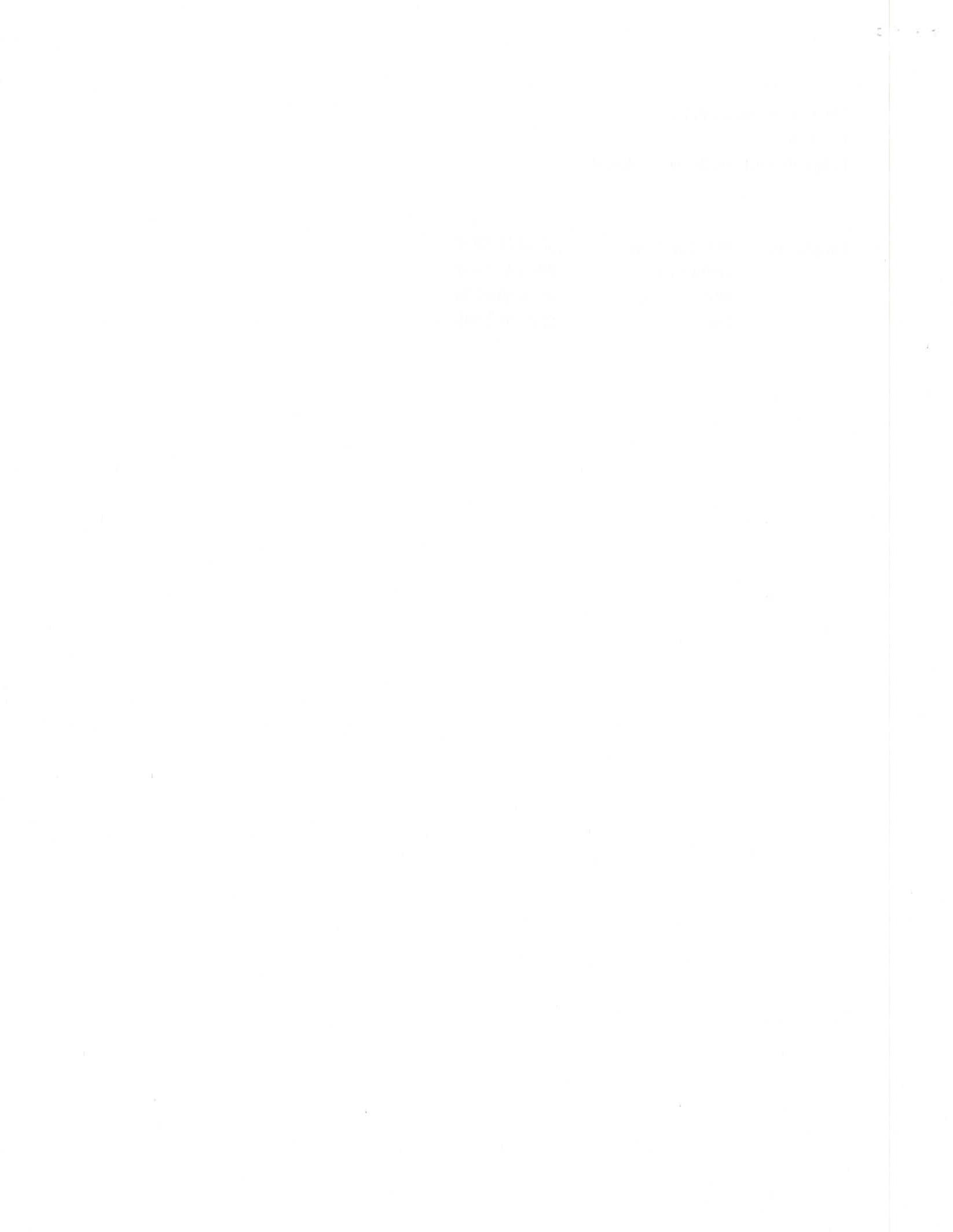 Telephone:Office & Security804-742-5739Golf Course804-742-5647Out O' Bounds804-742-9906Fax804-742-5045